                Squirrels Class Medium Term Planning for Art Spring Term 2024Topic: Traditional TalesArtist – KandinskySwamp paintings inspired by Kandinsky shapes.Drawing – using chalk to blend coloursLesson 1 – Link itUse chalk as a familiar resource to mark make different shapes on black card. Introduce chalk blending. Save artwork or photos to link to next week’s session.Lesson 2 – Learn itIntroduction to Kandinsky.Cut and stick shapes to create own inspired artwork.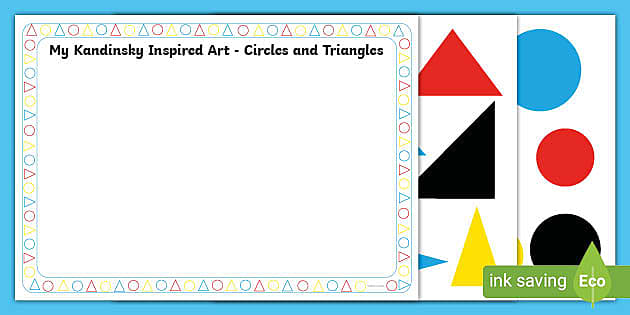 Lesson 3 – Learn itFurther learning on Kandinsky.Use paint to create ‘swamp’ circle artwork, using green and brown colours.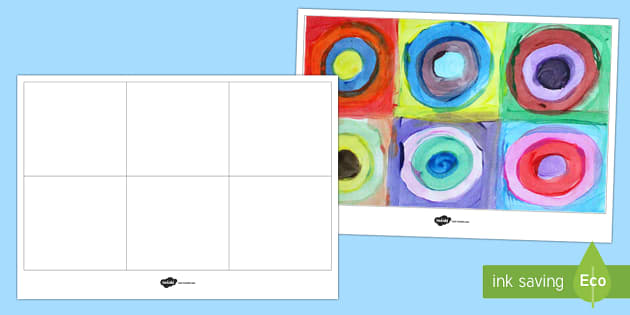 Lesson 4 – Learn itFurther learning on Kandinsky.Create inspired artwork. Draw lines with rulers and freehand then colour the spaces. Could use Microsoft paint on computer as an alternative media.Lesson 5 – Show it/Know itCreate a Kandinsky inspired Easter card.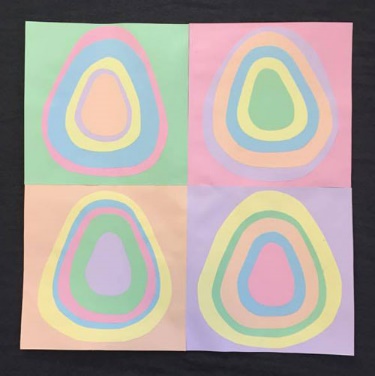 Substantive Knowledge  (Content)Disciplinary Knowledge  (Skills) Key stage 1Pupils should be taught:to use a range of materials creatively to design and make productsto use drawing, painting and sculpture to develop and share their ideas, experiences and imaginationto develop a wide range of art and design techniques in using colour, pattern, texture,line, shape, form and spaceEYFS - Expressive Arts and Design (Exploring and Using Media and Materials) Children safely use and explore a variety of materials, tools and techniques, experimenting with colour, design, texture, form and function.EYFS - Expressive Arts and Design (Being Imaginative) Children use what they have learnt about media and materials in original ways, thinking about uses and purposes. They represent their own ideas, thoughts and feelings through design and technology, art, music, dance, role play and stories.Work of Other Artists:KS1A describe the work of famous, notable artists and designers;b express an opinion on the work of famous, notable artists;c use inspiration from famous, notable artists to create their own work and compared use key vocabulary to demonstrate knowledge and understanding in this strand